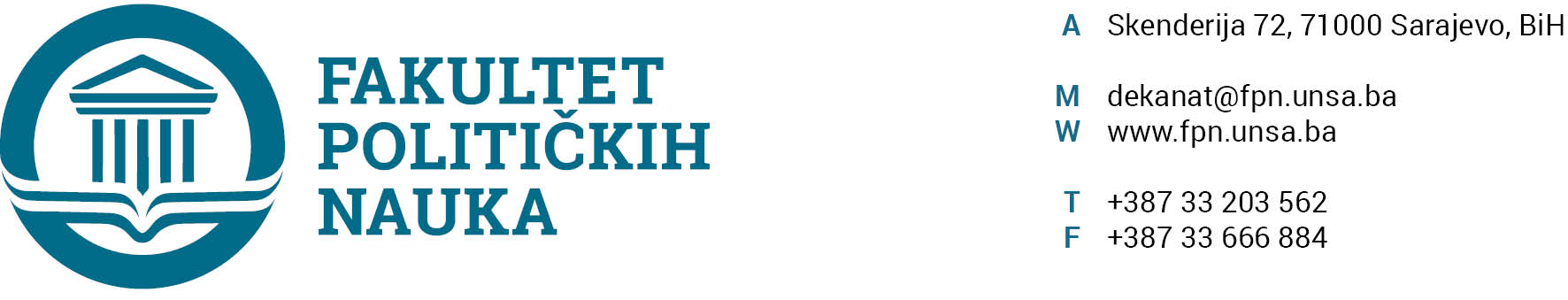 ODSJEK SIGURNOSNE I MIROVNE STUDIJEZAPISNIK SA DVADESET DEVETE (30)  REDOVNE SJEDNICE ODSJEKA ODRŽANE 06.04 .2022 GODINEPrisutni: Prof.dr. Mirza Smajić, prof.dr. Zlatan Bajramović, V. asst. Veldin Kadić, prof.dr. Vlado Aziović, Prof. dr. Zarije Seizović, prof.dr. Haris Cerić, prof.dr. Nerzuk ĆurakOpravdano odsutni: prof.dr. Emir Vajzović, prof.dr. Sad Turčalo, prof.dr. Darvin lisica, doc dr. Selma ČosićUsvojen je slijedeći DNEVNI RED:Master teze 3+2/4+1     a.) Izvještaji        b.) Prijedlog temaTekuća pitanja ZAKLJUČCI:Ad1. Master studij (3+2) 1.1. Prijave tema magistarskih radova (3+2) (4+1)a.) Odsjek je prihvatio listu tema sa kandidatima, mentorima i komisijama za ocjenu i odbranu prijavljenih master teza (3+2) (4+1) i uputio Vijeću Fakulteta na razmatranje. 1.2. Izvještaj o ocjeni magistarskog rada (3+2)  (4+1)Odsjek je jednoglasno usvojio Izvještaje Komisija za ocjenu i odbranu završnih radova na master studiju (3+2) (4+1) Odsjeka sigurnosnih i mirovnih studija. Odsjek navedene Izvještaje upućuje Vijeću Fakulteta na usvajanje.(Spisak Izvještaja sa prijedlozima datuma odbrana u prilogu zapisnika).Ad2:  Tekuća pitanjaŠef odsjeka je upoznao ostale članove o namjeri Fakulteta za prijem asistenta na odsjeku i o konkursu za predstojeći doktorski studij. Sarajevo, 06.04. 2022. godineZapisničar,                                                                                                   Šef OdsjekaV.asst. mr. Veldin Kadić                                                             Prof.dr. Mirza Smajić